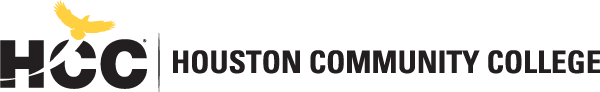 Logistics Center of ExcellenceLogistics and Global Supply Chain Management Departmenthttps://www.hccs.edu/programs/areas-of-study/business/logistics-and-global-supply-chain-management/LMGT 1345: Economics of Transportation and Distribution| Lecture | #CRNFall 2019 | 16 Weeks (8.26.2019-12.15.2019) Online3 Credit Hours | 48 hours per semesterInstructor Contact InformationPlease feel free to contact me concerning any problems that you are experiencing in this course.  Your performance in my class is very important to me.  I am available to hear your concerns and just to discuss course topics.Instructor’s Preferred Method of ContactPlease use Canvas email to contact me. Canvas email messages tell me in which class you are enrolled. This information is very helpful to me in determining how best to respond to your message. That’s why I strongly prefer that you use Canvas email. It’s for you! I will respond to your email within 24 hours. If you prefer to leave a voicemail, please clearly state (a) your name, (b) what class you are enrolled in, and (c) what you are calling about. I will respond to your message via Canvas email. Canvas email is also the primary way in which I communicate with students. Please check your messages frequently. OR My HCC Email address is my preferred method of contact: steven.woodland@hccs.edu. I prefer you use email rather than Canvas email. However, you may also call/text me at 832-729-9034. I will respond to emails within 24 hours Monday through Friday; I will reply to weekend messages on Monday mornings.You may also contact the Logistics Department personnel listed below:                                                                                                                                                                                                                                                                                                                                                                                                                                                                                                                                                                                                                                                                                                                                                                                                                                                                                                                                                                                                                                                                                                                                                                                                                                                                                                                                                                                                                                                                                                                                                                                                                                                                                                                                                                                                                                                                                                                                                                                                                                                                                                                                                                                                                                                                                                         Program Coordinator: 	James Battieste, james.battieste@hccs.edu, 713-718- 5199Division Chair: 		Ken Hernandez, kenneth.hernandez@hccs.edu, 713-718-2468Division Admin Assistant:	Lyssa Wilson, melissa.wilson3@hccs.edu, 713-718-5125What’s Exciting About This CourseWhat’s exciting about this course it that it will help you maximize your learning efforts by setting clear objectives; delivering interesting topics; focusing on core issues; and providing engaging activities to apply concepts, build skills and solve problems.My Personal WelcomeWelcome to Economics of Transportation and Distribution— My goal in this Distance Education course is to provide you with a challenging, interesting, and informative environment in which to learn. Distance education can be challenging, but also a very rewarding experience. It requires a collaborative effort between the instructor and student. To facilitate your learning, I will provide you with the necessary instructional tools to make your learning experience successful. I like to utilize all or some of the following tools such as power point presentations, video clips, business articles and study guides. My goal is to give you a variety of learning tools to understand the concepts. I am looking forward to guiding you through the wonderful world of Distance Education. I hope you enjoy the experience! I believe “Successful, satisfied students are a teacher’s greatest reward”, so let’s get started.Prerequisites and/or Co-RequisitesLMGT 1345 requires placement into GUST 0342 in reading, college-level writing and MATH 0306 in math. If you have enrolled in this course having satisfied these prerequisites, you have a higher chance of success than students who have not done so.  Please carefully read and consider the repeater policy in the HCCS Student Handbook.Canvas Learning Management SystemThis section of LMGT 1345 will use Canvas (https://eagleonline.hccs.edu) to supplement in-class assignments, exams, and activities.  << Insert here more specific information about how you expect students to use Canvas.  Include information about scoring rubrics for assignments, samples of class assignments, and other information to assist students in the course. >>HCCS Open Lab locations may be used to access the Internet and Canvas.  USE FIREFOX OR CHROME AS THE INTERNET BROWSER. HCC Online Information and PoliciesHere is the link to information about HCC Online classes including the required Online Orientation for all fully online classes: http://www.hccs.edu/online/ Scoring Rubrics, Sample Assignments, etc.Look in Canvas for the scoring rubrics for assignments, samples of class assignments, and other information to assist you in the course.  https://eagleonline.hccs.edu/login/ldapInstructional MaterialsTextbook InformationThe textbook listed below is required for this course. "Transportation: A Global Supply Chain Perspective” (9th Edition) by Coyle/Gibsoni/Novack (Cengage) ISBN: 9781337406642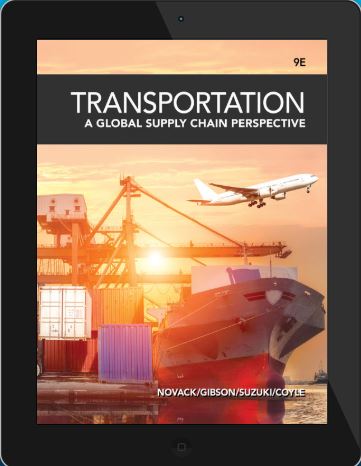 Please note that we request textbooks from the bookstore, which is operated by Barnes & Noble Bookstores and not by Houston Community College. If you do not order/buy your books before classes begin, you may have difficulty obtaining a copy of the textbook. It is in your best interest to purchase your books BEFORE classes begin. You may also purchase your books from another textbook retailer.Temporary Free Access to E-BookHere is the link to get temporary free access to a digital version of the text for fourteen days:https://www.cengage.com/unlimited/Other Instructional ResourcesTutoringHCC provides free, confidential, and convenient academic support, including writing critiques,  to HCC students in an online environment and on campus.  Tutoring is provided by HCC personnel in order to ensure that it is contextual and appropriate.  Visit the HCC Tutoring Services website for services provided.LibrariesThe HCC Library System consists of 9 libraries and 6 Electronic Resource Centers (ERCs) that are inviting places to study and collaborate on projects.  Librarians are available both at the libraries and online to show you how to locate and use the resources you need.  The libraries maintain a large selection of electronic resources as well as collections of books, magazines, newspapers, and audiovisual materials.  The portal to all libraries’ resources and services is the HCCS library web page at http://library.hccs.edu.Supplementary InstructionSupplemental Instruction is an academic enrichment and support program that uses peer-assisted study sessions to improve student retention and success in historically difficult courses.  Peer Support is provided by students who have already succeeded in completion of the specified course, and who earned a grade of A or B.  Find details at http://www.hccs.edu/resources-for/current-students/supplemental-instruction/.Course OverviewLMGT 1345 is a study of the basic economic principles and concepts applicable to transportation and distribution.Secretary’s Commission Addressing Necessary Skills (SCANS)The Secretary's Commission on Achieving Necessary Skills (SCANS) was appointed by the U.S. Secretary of Labor to determine the skills that U. S. employers want most in entry-level employees. The commission identified seven skills, (motivation to learn, basic skills, communication, teamwork, critical thinking, career development and leadership). These workplace competencies and foundation skills have been designed into this course and into the curriculum for each program of study.Program Student Learning Outcomes (PSLOs)Can be found at: https://www.hccs.edu/programs/areas-of-study/business/logistics-and-global-supply-chain-management/  Course Student Learning Outcomes (CSLOs)Upon completion of LMGT 1345, the student will be able to:Apply basic economic principles and concepts applicable to transportation and distribution; and Specify the impact that alternative transportation methods have on the distribution systems.Learning ObjectivesLearning Objectives for each CSLO can be found at HCC Learning Web for LogisticsStudent SuccessExpect to spend at least twice as many hours per week outside of class as you do in class studying the course content.  Additional time will be required for written assignments.  The assignments provided will help you use your study hours wisely.  Successful completion of this course requires a combination of the following:Reading the textbookAttending class in person and/or onlineCompleting assignmentsParticipating in class activitiesThere is no short cut for success in this course; it requires reading (and probably re-reading) and studying the material using the course objectives as a guide.Instructor and Student ResponsibilitiesAs your Instructor, it is my responsibility to:Provide the grading scale and detailed grading formula explaining how student grades are to be derivedFacilitate an effective learning environment through learner-centered instructional techniquesProvide a description of any special projects or assignmentsInform students of policies such as attendance, withdrawal, tardiness, and making up assignmentsProvide the course outline and class calendar that will include a description of any special projects or assignmentsArrange to meet with individual students before and after class as requiredAs a student, it is your responsibility to:Attend class in person and/or onlineParticipate actively by reviewing course material, interacting with classmates, and responding promptly in your communication with meRead and comprehend the textbookComplete the required assignments and examsAsk for help when there is a question or problemKeep copies of all paperwork, including this syllabus, handouts, and all assignmentsBe aware of and comply with academic honesty policies in the HCCS Student Handbook Assignments, Exams, and ActivitiesWritten AssignmentWritten assignments will be in the form of chapter discussions and news article presentations posted on Canvas.ExamsThere will be a mid-term (chapters 1-7) and a final exam (chapters 8-13).  Each exam will have 50 multiple choice and true/false questions worth 2 points each.  Only one attempt will be allowed for a duration of 150 minutes each.  Each exam is worth 25% of the final grade.In-Class ActivitiesDiscussions:  Each chapter will have a graded discussion.   The requirement for each student is to post on Discussions an idea, concept, or principle that you learned from the chapter.  This should be a good quality one-page report in your own words and not just copied from the book.  Each student presentation must be different from all students that have gone before you.  Discussions are worth 20% of the final grade.News Articles:  During the semester, each student is to present to the class on Discussions 2 current news articles about economics of transportation and distribution showing a new concept, principle, idea, innovation or problem found in the current news media. Each submission should be a good quality one-page report in your own words, not just copied from the news media. These articles are not to be used for the required articles in the group project.  News articles are worth 10% of the final grade.Group Project: Teams are to conduct research on a current economics of transportation and distribution issue, innovation or problem found in the business media and present your findings on Assignments using a PowerPoint presentation. The requirements for this project are:1. Instructor will assign teams.2. The group should choose a team leader.  The team leader will make assignments and post the group's work on Assignments when the project is completed.  NOTE:  Only the team leader will post the assignment for the team.  The team leader is to note on the Assignment submission the group members that participated on the project.  Only those participating will receive a grade.  The topic should be selected from one of the chapters in the text, approved by the instructor and the articles used in the PPT should be directly related to the topic chosen from the text.  You should have a minimum of 4 current articles from the business media.  Each presenter should have at least one current article.3. Length is 15 - 20 slides not including charts, graphs, pictures and etc. unless imbedded on the slides. 4. Each slide should have no more than 5 bullet points and each bullet should be no more than two sentences.  You may also use the contemporary method of illustrating an image and a very short paragraph about the image instead of bullet points.6.  You are encouraged to use mathematical tools (survey results, comparison/contrast tables/graphs and etc.) to report results.The PowerPoint project will count 20% of the semester grade.Final Exam The final exam will have 50 multiple choice and true/false questions worth 2 points each.  Only one attempt will be allowed for a duration of 150 minutes each.  Each exam is worth 25% of the final grade.Grading Formula  Total                               100%Incomplete Policy: In order to receive a grade of Incomplete (“I”), a student must have completed at least 50% of the work in the course. In all cases, the instructor reserves the right to decline a student’s request to receive a grade of Incomplete.HCC Grading Scale can be found on this site under Academic Information: http://www.hccs.edu/resources-for/current-students/student-handbook/Course CalendarSyllabus ModificationsThe instructor reserves the right to modify the syllabus at any time during the semester and will promptly notify students in writing, typically by e-mail, of any such changes.Instructor’s Practices and ProceduresMissed AssignmentsIt is expected that all work will be completed on time. On time means the work is completed no later than the due date.  There will be a 5-point penalty per day for any submissions past the due date.  There will be make-up opportunities for the exams if the student has a legitimate reason for missing one of them. The instructor will determine the legitimacy of the reason for missing an exam.  No extra credit will be available for this course.Academic IntegrityScholastic Dishonesty (cheating, collusion, plagiarism, & etc.) will result in a referral to the Dean of Student Services.  See the link below for details.Plagiarism is copying other’s work and is against HCC policy. All submissions must be the student’s original work. If something is quoted it needs to be annotated. The instructor will assign a 0 to any work for the first offense of plagiarism and will fail the student for a second offense.Here’s the link to the HCC information about academic integrity (Scholastic Dishonesty and Violation of Academic Scholastic Dishonesty and Grievance): http://www.hccs.edu/about-hcc/procedures/student-rights-policies--procedures/student-procedures/ Attendance ProceduresStudents are expected to log on the first day of an online class to be considered attending the course.   If circumstances require you to drop a class, you are expected to drop yourself.   You are expected to be on time to class but if an emergency requires you to be late, take a seat near the door so as not to disturb the class.  If you miss the first 12.5% of any course (i.e. the period before the Official Date of Record/Approve Roster date) HCC will drop you due to non-attendance. Again, students need to attend the first day of class and to log on to online classes on the first day of class. THIS IS A STATE OF TEXAS POLICY. It is not an instructor, department, or college created policy.Student ConductIn this course students will be collaborating with each other on the group project and comments are welcome on discussions and news article postings. The expectation in these collaborations is to be open, respectful, tactful and above all else help your fellow students succeed. This is the true meaning of teamwork.  Depending on the severity of an inappropriate and/or disorderly disruption, a student could be reported to the Dean for further action. Electronic DevicesSince this is an online course my policy of turning off electronic devices during class is not applicable.Logistics and Global Supply Chain Management Program InformationIt is strongly recommended that students of this course ensure that their major is listed as Logistics and Global Supply Chain Management and that you notify the school of which certificate or degree plan you are following.Logistics Global Supply Chain Majors https://www.hccs.edu/programs/areas-of-study/business/logistics-and-global-supply-chain-management/Logistics Global Supply Chain – Maritime Transportation Logistics Specialization – AAS  https://www.hccs.edu/programs/areas-of-study/construction-industry--manufacturing/maritime-logistics/Careers in Logistics https://www.careeronestop.org/CompetencyModel/competency-models/transportation.aspxLogistics COE Student Organizations https://blogs.nvcc.edu/cci/2019/05/02/cci-participant-establishes-new-student-club-at-host-college/Scholarships https://www.hccs.edu/applying-and-paying/financial-aid/scholarships/Certain courses within this program lead to certification exams and have specific requirements as listed below:LMGT 1170 should be taken before LMGT 1271. Both certification exams require that you be 18 years or older. LMGT 1193 needs to be completed in the last semester and you should complete 75% of the AAS Degree or 60% of the Certificate. This course requires a permission code.MART 1370 needs to be completed in the last semester and you should complete 75% of the AAS Degree or 60% of the Certificate. This course requires a permission code.Once you have met the requirements for courses listed above which require a permission code, please contact the Division Chair’s office at 713-718-5125 to get your code. This program includes an Internship class, LMGT 2288 for Logistics students or LMGT 2389 for Maritime students. Students must complete 75% of the AAS degree or 60% of the Certificate before enrolling in these courses. Once you have met the requirements, you will contact the Division Chair’s office at 713-718-5125 to get the permission code to enroll. Please note that the Internship courses require you to have a position in the Logistics industry, paid or volunteer. LMGT 2288 requires that you must work a minimum of 12 hours per week and LMGT 2389 requires that you must work a minimum of 18 hours per week. 
Additionally, these courses may not be taken together in the same semester.HCC PoliciesHere’s the link to the HCC Student Handbook http://www.hccs.edu/resources-for/current-students/student-handbook/   In it you will find information about the following:Academic InformationAcademic SupportAttendance, Repeating Courses, and WithdrawalCareer Planning and Job SearchChildcaredisAbility Support ServicesElectronic DevicesEqual Educational OpportunityFinancial Aid TV (FATV)General Student ComplaintsGrade of FXIncomplete GradesInternational Student ServicesHealth AwarenessLibraries/BookstorePolice Services & Campus SafetyStudent Life at HCCStudent Rights and ResponsibilitiesStudent ServicesTestingTransfer PlanningVeteran ServicesEGLS3The EGLS3 (Evaluation for Greater Learning Student Survey System) will be available for most courses near the end of the term until finals start.  This brief survey will give invaluable information to your faculty about their teaching.  Results are anonymous and will be available to faculty and division chairs after the end of the term.  EGLS3 surveys are only available for the Fall and Spring semesters.  EGLS3 surveys are not offered during the Summer semester due to logistical constraints.http://www.hccs.edu/resources-for/current-students/egls3-evaluate-your-professors/ Campus Carry LinkHere’s the link to the HCC information about Campus Carry: http://www.hccs.edu/departments/police/campus-carry/HCC Email PolicyWhen communicating via email, HCC requires students to communicate only through the HCC email system to protect your privacy.  If you have not activated your HCC student email account, you can go to HCC Eagle ID and activate it now.  You may also use Canvas Inbox to communicate.Housing and Food Assistance for Students Any student who faces challenges securing their foods or housing and believes this may affect their performance in the course is urged to contact the Dean of Students at their college for support. Furthermore, please notify the professor if you are comfortable in doing so.  This will enable HCC to provide any resources that HCC may possess.Office of Institutional EquityUse the link below to access the HCC Office of Institutional Equity, Inclusion, and Engagement (http://www.hccs.edu/departments/institutional-equity/) disAbility Services HCC strives to make all learning experiences as accessible as possible.  If you anticipate or experience academic barriers based on your disability (including long and short term conditions, mental health, chronic or temporary medical conditions), please meet with a campus Abilities Counselor as soon as possible in order to establish reasonable accommodations.  Reasonable accommodations are established through an interactive process between you, your instructor(s) and Ability Services.  It is the policy and practice of HCC to create inclusive and accessible learning environments consistent with federal and state law.  For more information, please go to http://www.hccs.edu/support-services/disability-services/ Title IXHouston Community College is committed to cultivating an environment free from inappropriate conduct of a sexual or gender-based nature including sex discrimination, sexual assault, sexual harassment, and sexual violence.  Sex discrimination includes all forms of sexual and gender-based misconduct and violates an individual’s fundamental rights and personal dignity.  Title IX prohibits discrimination on the basis of sex-including pregnancy and parental status in educational programs and activities.  If you require an accommodation due to pregnancy please contact an Abilities Services Counselor.  The Director of EEO/Compliance is designated as the Title IX Coordinator and Section 504 Coordinator.  All inquiries concerning HCC policies, compliance with applicable laws, statutes, and regulations (such as Title VI, Title IX, and Section 504), and complaints may be directed to:David Cross
Director EEO/Compliance
Office of Institutional Equity & Diversity
3100 Main
(713) 718-8271
Houston, TX 77266-7517 or Institutional.Equity@hccs.eduhttp://www.hccs.edu/departments/institutional-equity/title-ix-know-your-rights/ Office of the Dean of StudentsContact the office of the Dean of Students to seek assistance in determining the correct complaint procedure to follow or to identify the appropriate academic dean or supervisor for informal resolution of complaints.https://www.hccs.edu/about-hcc/procedures/student-rights-policies--procedures/student-complaints/speak-with-the-dean-of-students/Department Chair Contact InformationDivision Chair: Ken Hernandez, kenneth.hernandez@hccs.edu, 713-718-2468Division Admin Assistant: Lyssa Wilson, melissa.wilson3@hccs.edu, 713-718-5125Instructor:Steven WoodlandAdjunct 832-729-9034Office:Adjunct ProfessorOffice Hours:By AppointmentHCC Email:steven.woodland@hccs.eduOffice Location:By AppointmentDiscussions20%Group Project20%News Articles10%Mid-Term Exam25%Final Exam25%WeekDatesTopic / Assignments Due18/26Chapter 1 Global Supply Chains: The Role and Importance of TransportationDiscussion topic due 11:59 pm on Sept 129/2Chapter 2 Transportation and the EconomyDiscussion topic due 11:59 pm on Sept 839/9Chapter 3 Transportation Technology and SystemsDiscussion topic due 11:59 pm on Sept 49/16Chapter 4 Costing and Pricing for TransportationDiscussion topic due 11:59 pm on Sept 259/23Chapter 5 Motor CarriersDiscussion topic due 11:59 pm on Sept 69/30Chapter 6 RailroadsDiscussion topic due 11:59 pm on Oc710/7Chapter 7 AirlinesDiscussion topic due 11:59 pm on O810/14Mid-Term open on 10/14 and due 11:59 pm on Oct 20910/21Chapter 8 Water Carriers and PipelinesDiscussion topic due 11:59 pm on Oct 271010/28Chapter 9 Third Party LogisticsDiscussion topic due 11:59 pm on Nov 31111/4Chapter 10 Transportation Risk ManagementDiscussion topic due 11:59 pm on Nov 101211/11Chapter 11 Global Transportation ManagementDiscussion topic due 11:59 pm on Nov 171311/18Chapter 12 Government Roles in TransportationDiscussion topic due 11:59 pm on Nov 241411/25Chapter 13 Issues and Challenges for Global Supply ChainsDiscussion topic due 11:59 pm on Dec 11512/2Group Project due 11:59 pm on Dec 8News Articles due 11:59 pm on Dec 81612/9Final exam open on 12/9 and due 11:59 pm on Dec 15